ПРЕСС-РЕЛИЗк «Кубку Светланы Ромашиной» по синхронному плаваниюС 29 ноября по 1 декабря 2019 года в г.Казани на базе плавательного бассейна «Буревестник» (Проспект Победы, д.7) пройдут всероссийские соревнования по синхронному плаванию «Кубок Светланы Ромашиной». Соревнования соберут в столице Республики Татарстан 13 команд из городов и регионов России, а общее количество участников составит порядка 100 спортсменок в возрасте 13-15 лет. Торжественная церемония открытия соревнований состоится 30 ноября в 18:00. Гостем церемонии открытия и всех соревнований станет и сама пятикратная олимпийская чемпионка, аспирантка Поволжской государственной академии физичкой культуры, спорта и туризма Светлана Ромашина.В рамках проведения соревнований в Казани помимо прочего пройдет антидопинговый семинар для спортсменов и тренеров (29 ноября), а также круглый стол, посвященный 40-летию российского синхронного плавания (30 ноября, 13:00). На круглом столе будут представлены лучшие практики и инновационные тенденции развития мирового синхронного плавания. В нем примут участие Президент Федерации синхронного плавания России Алексей Власенко, Заслуженный мастер спорта России, пятикратная олимпийская чемпионка Светлана Ромашина, Депутат Государственной думы Федерального собрания РФ, Вице-президент федерации синхронного плавания России, заслуженный тренер России Ольга Павлова, первый заместитель министра спорта РТ Халил Шайхутдинов и другие.МИНИСТЕРСТВО СПОРТА РЕСПУБЛИКИ ТАТАРСТАНМИНИСТЕРСТВО СПОРТА РЕСПУБЛИКИ ТАТАРСТАН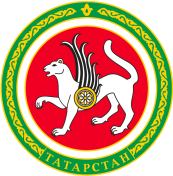 ТАТАРСТАН РЕСПУБЛИКАСЫ СПОРТ МИНИСТРЛЫГЫТАТАРСТАН РЕСПУБЛИКАСЫ СПОРТ МИНИСТРЛЫГЫул.Петербургская, д.12, г.Казань, 420107ул.Петербургская, д.12, г.Казань, 420107Петербургская урамы, 12 нче йорт, Казан шәһәре, 420107Петербургская урамы, 12 нче йорт, Казан шәһәре, 420107Тел.: (843) 222-81-01, факс: (843) 222-81-79. E-mail: mdmst@tatar.ru, http://minsport.tatarstan.ruТел.: (843) 222-81-01, факс: (843) 222-81-79. E-mail: mdmst@tatar.ru, http://minsport.tatarstan.ruТел.: (843) 222-81-01, факс: (843) 222-81-79. E-mail: mdmst@tatar.ru, http://minsport.tatarstan.ruТел.: (843) 222-81-01, факс: (843) 222-81-79. E-mail: mdmst@tatar.ru, http://minsport.tatarstan.ruТел.: (843) 222-81-01, факс: (843) 222-81-79. E-mail: mdmst@tatar.ru, http://minsport.tatarstan.ruТел.: (843) 222-81-01, факс: (843) 222-81-79. E-mail: mdmst@tatar.ru, http://minsport.tatarstan.ru